	William & Reed Academy 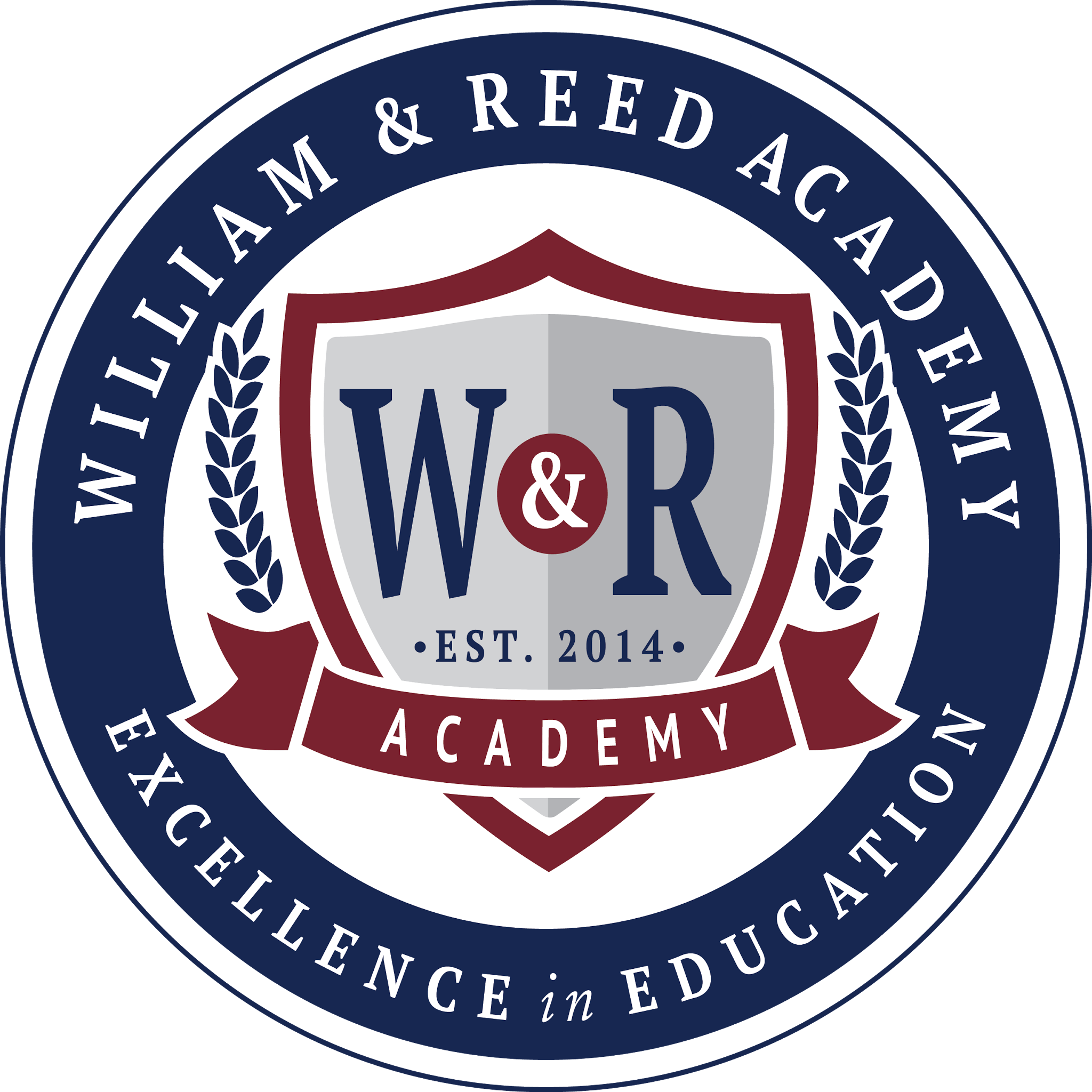 	Prom Permission FormWilliam & Reed Academy students are allowed to bring one guest from another high school to Prom. Guests must be currently enrolled in high school.  Permission from their school and a parent/guardian is required. A W&R  student can only purchase a guest ticket if this approved guest form is on record.  This form is due to the Main office by Thursday, March 21. (Prom is March 22)    Late forms will NOT be accepted. Non-W&R students are not permitted without a form on file and no refunds will be given.  W&R Student Name: ________________________________________________________             W&R Student Signature: __________________________________ Date: ______________ W&R Parent Signature*: __________________________________ Date: ______________   *Parent Signature is required even for students who are 18 years of age. ‐‐‐‐‐‐‐‐‐‐‐‐‐‐‐‐‐‐‐‐‐‐‐‐‐‐‐‐‐‐‐‐‐‐‐‐‐‐‐‐‐‐‐‐‐‐‐‐‐‐‐‐‐‐‐‐‐‐‐‐‐‐‐‐‐‐‐‐‐‐-------------------------------------------------------‐Guest Student’s Name: _______________________________________________________ Guest’s High School: _________________________________________________________To be filled out by School Administrator from Guest’s School: Is the student in good academic and behavioral standing? YES_______ NO________ If no, a guest pass will not be granted without contact from an administrator. Please contact W&R Academy at 678‐456‐5131 to discuss student eligibility to attend, if necessary. Printed Name/Position: _________________________________________________________ Signature: ____________________________________________ Date: __________________   Contact Phone #______________________________________ ‐‐‐‐‐‐‐‐‐‐‐‐‐‐‐‐‐‐‐‐‐‐‐‐‐‐‐‐‐‐‐‐‐‐‐‐‐‐‐‐‐‐‐‐‐‐‐‐‐‐‐‐‐‐‐‐‐‐‐‐‐‐‐‐‐‐‐‐‐-------------------------------------------------------‐‐As a guest at a William & Reed Academy activity, I agree to follow all William & Reed Academy’s expectations and policies.   Guest Signature: _____________________________________________ Date: __________ Guest’s Parent Signature*: _____________________________________ Date: __________ *Parent Signature is required even for students who are 18 years of age.   Guest’s Parent/Guardian Contact Phone #________________________________________REQUIRED:  Emergency Contact and Phone Number if guest’s parent is not available: ___________________________________________________________________________W&R Administrator or Designee Approval Signature__________________________________